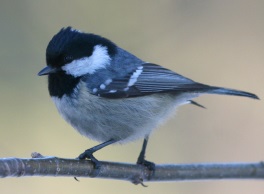 Międzyszkolny konkurs na najciekawszą  prezentację multimedialną  pt„Nasze dziuplaki”Celem konkursu jestzwiększenie poziomu wiedzy na temat biologii i ekologii ptaków gniazdujących w dziuplach,uwrażliwienie na przyrodę i podnoszenie stanu świadomości ekologicznej,rozwijanie umiejętności samodzielnych poszukiwań i selekcji materiałów źródłowych z poszanowaniem praw  autorskich.Organizatorzy konkursuZespół Szkół nr 5 im. Maksymiliana Tytusa Hubera w Wałbrzychu,Nadleśnictwo Wałbrzych.Regulamin konkursu Ogólne informacje o konkursiekonkurs skierowany do uczniów szkół podstawowych i gimnazjum,zadaniem uczestników konkursu jest wykonanie prezentacji multimedialnej zawierającej różnorodne wiadomości o wybranym gatunku ptaka gniazdującego w dziupli ( lista gatunków ptaków zał. nr 1) ,zgłoszenie pracy do konkursu jest jednoznaczne z akceptacją warunków niniejszego regulaminu i oświadczeniem, że prace zgłoszone na konkurs zostały wykonane osobiście.Sposób przygotowania pracpraca może być wykonana indywidualnie lub przez zespół (do trzech osób), prezentacja zgłoszona do konkursu powinna być wykonana w formie prezentacji multimedialnej do odczytu w programie Power Point Microsoft Office, czas prezentacji nie może przekraczać 10 minut,każda prezentacja w pierwszym slajdzie musi zawierać imię i nazwisko autora/autorów, wiek, klasę, nazwę oraz adres szkoły do której uczęszcza uczestnik/uczestnicy konkursu, ponadto imię i nazwisko nauczyciela koordynującego pracę konkursową,każdy uczestnik/zespół może przygotować jedną pracę konkursową,w prezentacji powinny być zawarte informacje o wykorzystywanych materiałach źródłowych.Warunki uczestnictwa warunkiem uczestnictwa jest dostarczenie pracy konkursowej do Zespołu Szkół nr 5 im. Maksymiliana Tytusa Hubera w Wałbrzychu do sekretariatu szkoły w terminie do 17 marca 2017r.,wraz z pracą konkursową należy dostarczyć zgody na udział osoby niepełnoletniej w konkursie oraz publikację pracy konkursowej podpisane przez rodzica/opiekuna prawnego (zał. nr 2),organizator zastrzega sobie prawo publikacji prac biorących udział w konkursie (z zachowaniem praw autorskich),prace niezgodne z regulaminem lub oddane po terminie nie będą oceniane.Kryteria ocenykryteria oceniania prac wykonanych indywidualnie i zespołowo są takie same,oceny prac konkursowych i wyboru nagrodzonych dokona komisja konkursowa w składzie powołanym przez organizatorów,komisja konkursowa wyłoni najlepsze prace,  biorąc pod uwagę:- kreatywność i oryginalność prezentowanego materiału,- poprawność merytoryczną i bogactwo treści,- formę prezentacji: estetykę, przejrzystość, efekt wizualny,- techniczną poprawność wykonania.Nagrodykomisja konkursowa przyzna za najlepsze prezentacje nagrody rzeczowe wyniki konkursu zostaną ogłoszone 24 marca 2017r.decyzja komisji jest ostateczna i nie podlega weryfikacji